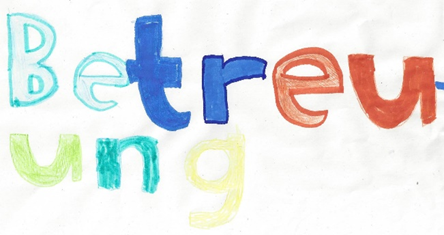 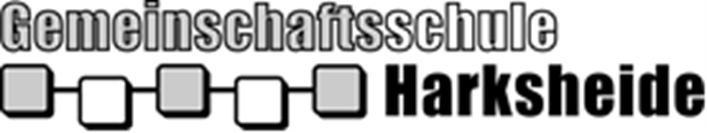 Angebote während der Betreuungszeit im 2. Halbjahr 2022/2023:jeden Mittwoch,			 		Theater/Filmam Mittwoch, 01.03.2023			Windowcolouram Dienstag, nn.03.2023			Kuchen backen o. ä.am Mittwoch, ab 31.05.2023	Abenteuerland Bewegungam Mittwoch, 06.06.2023			Picknickam Mittwoch, 28.06.2023			Ausflug Stadtparkam Mittwoch, 05.07.2023	Theater/Film Vorführung